KONSPEKT ZAJĘĆ  ROK SZKOLNY 2021/2022  Temat: „Dzień Tornistra”Cel ogólny: Usystematyzowanie wiedzy na temat wybranych czynników wpływających na postawę ciała. Cele szczegółowe:uświadomienie wpływu noszenia ciężkiego tornistra na postawę ciała,ukształtowanie umiejętności właściwego pakowania tornistra,wzbogacenie wiedzy na temat cech prawidłowo dobranego tornistra.Przebieg zajęć:Powitanie dzieci wierszykiem ,,Tornister pełen uśmiechów” Wandy Chotomskiej 
(zał. nr 1).Nauczyciel wymienia warunki sprzyjające kształtowaniu prawidłowej postawy ciała:aktywność fizyczna,odpowiednia ilość wypoczynku,odpowiednio dopasowane do wzrostu dziecka krzesło i biurko,prawidłowo dobrany tornister.Nauczyciel  w nawiązaniu do treści wiersza zadaje dzieciom pytania:Co bohater wiersza wkładał do tornistra?Co Wy pakujecie do tornistra?Co według Was powinno znajdować się w tornistrze?Nauczyciel wyjaśnia dzieciom w jaki sposób należy nosić tornister.Nauczyciel rozdaje dzieciom do rozwiązania krzyżówki, wyjaśnia, że hasło będzie się składało z 4 wyrazów (zał. nr 2). Krzyżówki przeznaczone są dla klas II-III szkoły podstawowej, a także I – po akceptacji nauczyciela prowadzącego. Na koniec zajęć nauczyciel rozdaje dzieciom do domu  karty pracy z poleceniem: „Narysuj obok tornistra niezbędne przedmioty, które należy w nim umieścić idąc do szkoły. Pokoloruj rysunek.” (zał. nr 3).zał. nr 1 Wanda Chotomska,,Tornister pełen uśmiechów” Co zapakujesz w tornister?Książki, zeszyty czyste,ołówek, kredki, długopis.I na tym kończy się opis?Nie! Jeszcze włożę linijkę,jeszcze ekierkę i cyrkiel,jeszcze drugie śniadanie,jeszcze jabłko rumiane.I jeszcze...Co tam jeszcze?Jeszcze coś bardzo ważnego:mnóstwo wesołych uśmiechów!Zaniosę je do szkoły,żeby się co dzień dzielićuśmiechem z kolegamii z każdym z nauczycieli.I z Panią woźną w szatni,i z tym kolegą małym,co pierwszy raz jest w szkolei strasznie jest nieśmiały...zał. nr 2KRZYŻÓWKAHasło: LEKKI PLECAK PROSTE PLECYNp. Ia, IIIc, IIb. Nauczyciel pisze nią po tablicy.Wracasz do niej po wakacjach.Kolorowe, pastelowe, świecowe.Chowasz do niego ołówek, długopis i linijkę.Jest miękka, kolorowa, można z niej lepić.Może być w tubce lub w sztyfcie.W kratkę, w linie, bądź gładki.Posługujesz się nimi, gdy chcesz coś wyciąć.Plakatowe, olejne, akwarelowe.Odmierza milimetry, centymetry.Malujesz nim farbami.Odpowiednio dopasowany, bez zbędnych rzeczy, nosisz go na plecach idąc do szkoły.Piszesz nim w zeszycie, może być różnokolorowy.Gimnastyczna …Służy do ostrzenia ołówka lub kredki.Dzwonek na nią Cię woła, gdy kończy się przerwa.Książka, z której uczysz się w szkole.Szkło powiększające.Pierwsze zjadasz w domu, drugie zabierasz do szkoły.Prowadzi lekcje.Możesz go wykonać podczas zajęć plastycznych.zał. nr 3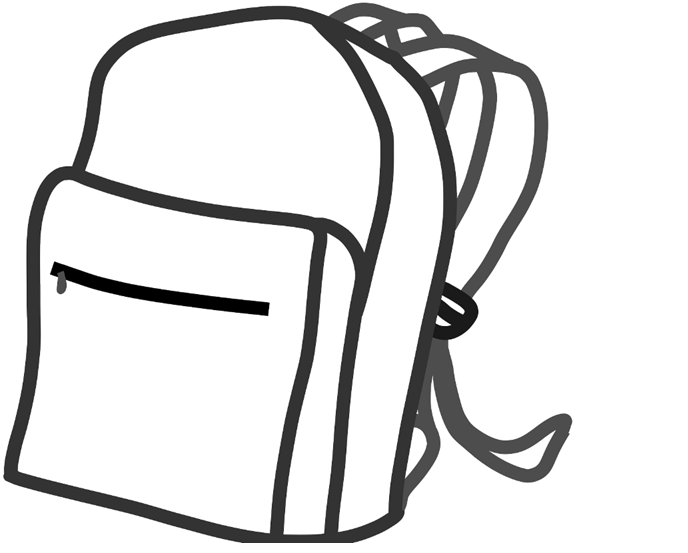 1.KLASA2.KREDA3.SZKOŁA4.KREDKI5.PIÓRNIK6.PLASTELINA7.KLEJ8.ZESZYT9.NOŻYCZKI10.FARBY11.LINIJKA12.PĘDZEL13.TORNISTER14.DŁUGOPIS15.SALA16.TEMPERÓWKA17.LEKCJA18.PODRĘCZNIK19.LUPA20.ŚNIADANIE21.NAUCZYCIEL22.RYSUNEK1.2.3.4.5.6.7.8.9.10.11.12.13.14.15.16.17.18.19.20.21.22.